   RUGBY, LITTERATURE et autres rebonds artistiques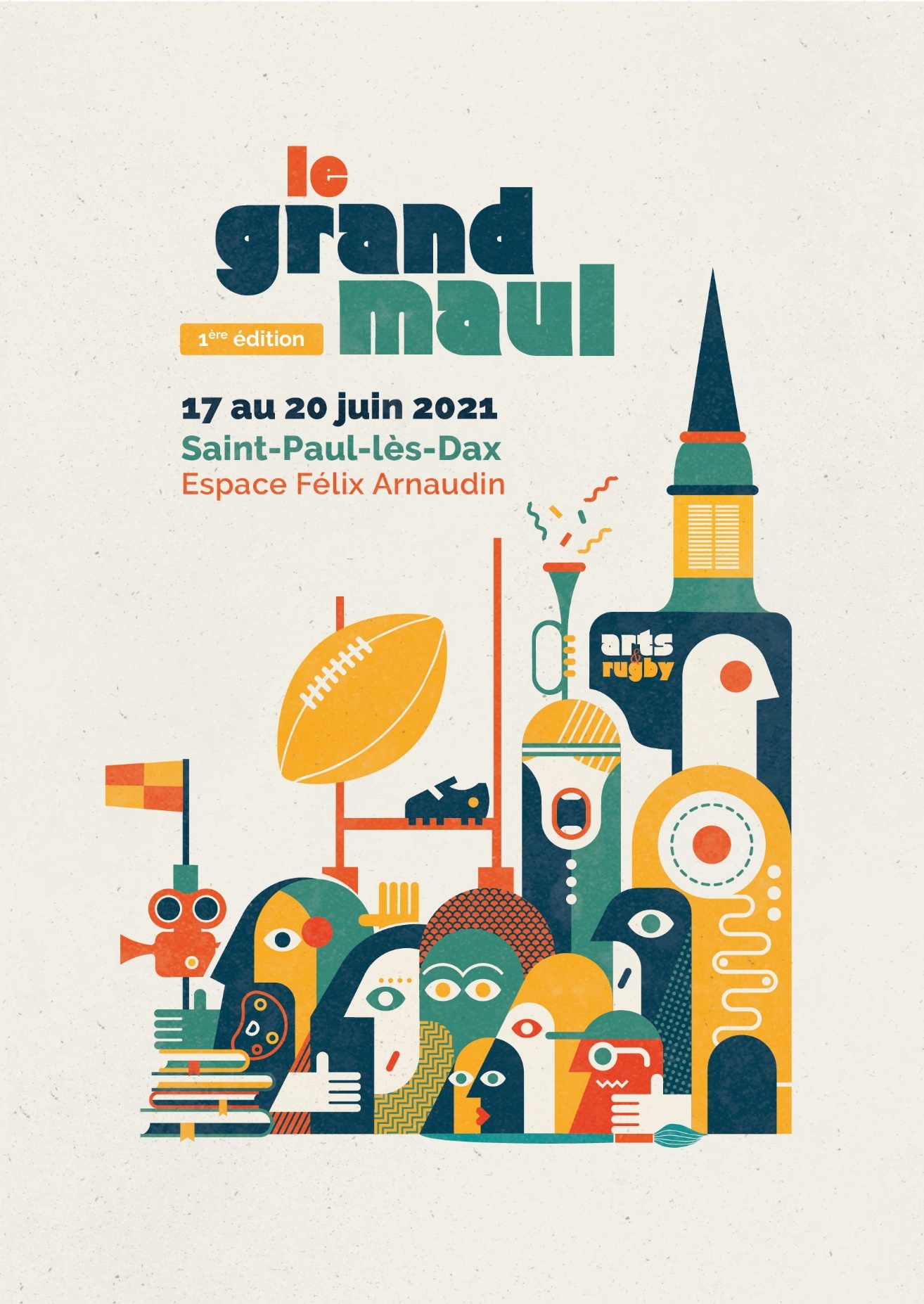                                Direction artistique : Jean-Claude BARENS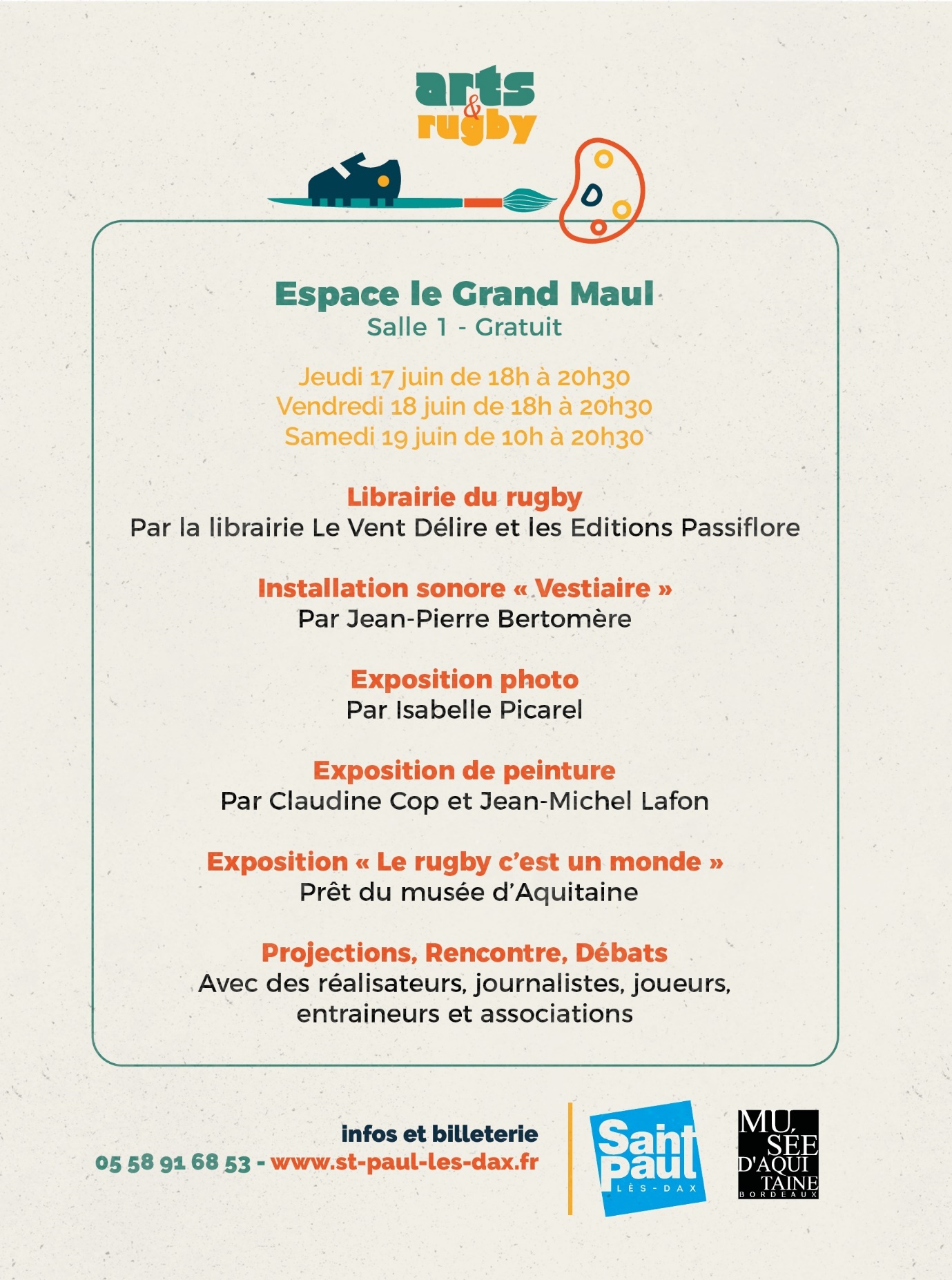       ESPACE LE GRAND MAUL – Expositions et rencontres        Les peintures de Claudine COP et de Jean-Michel LAFON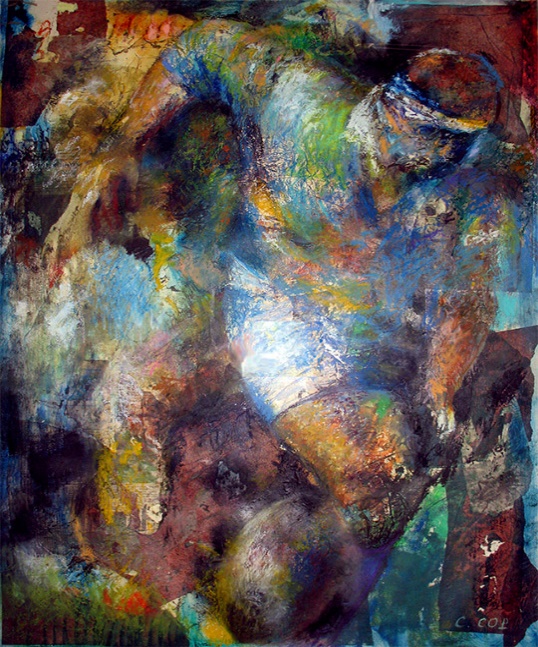 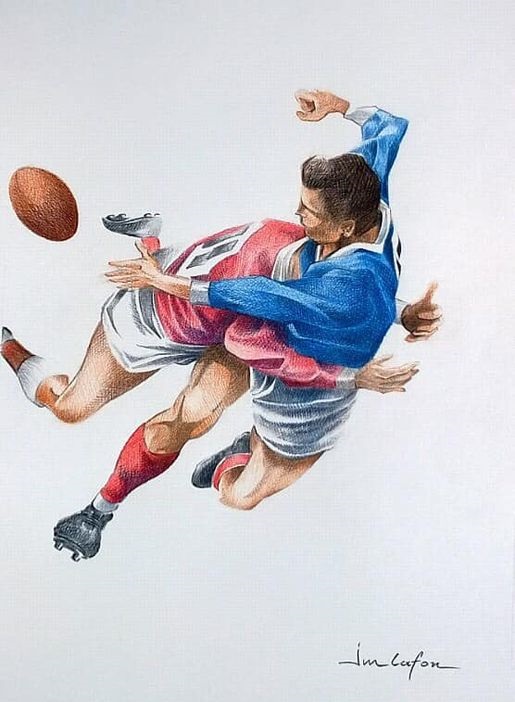 Les photographies d’Isabelle PICAREL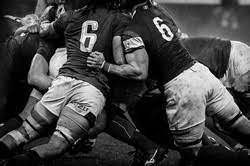 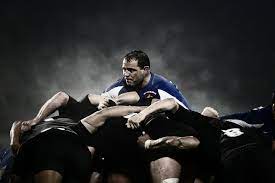 L’installation sonore « VESTIAIRE »     Création JP Bertomère- JC Barens-P Lamige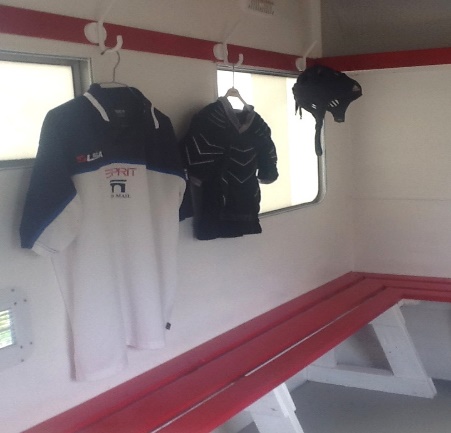 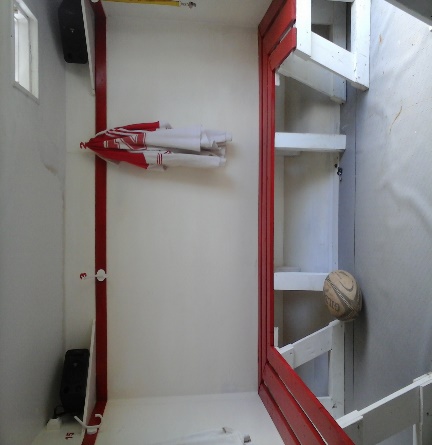 Quelques éléments de l’Exposition « Le rugby c’est un monde » - Prêt du musée d’Aquitaine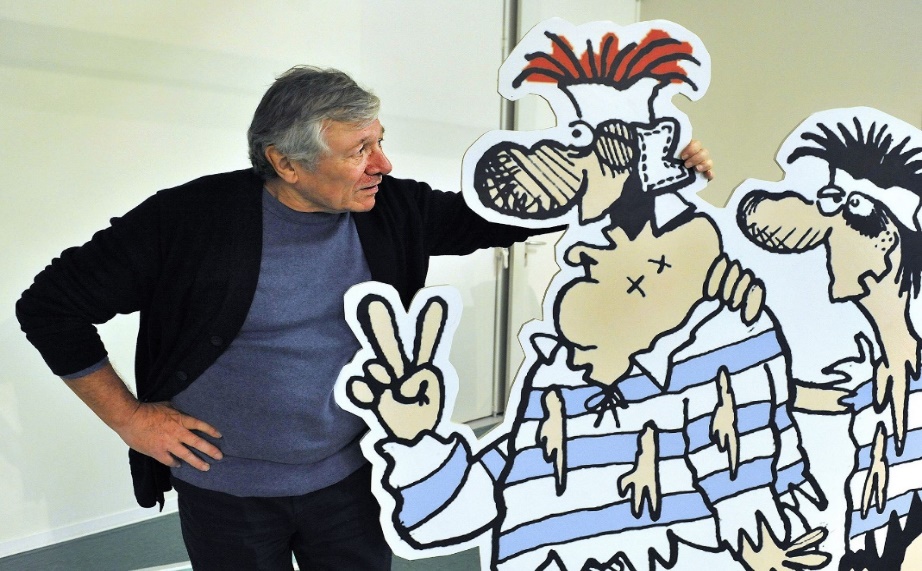            Vous croiserez quelques Rupibèdes nés du crayon de Michel ITURRIA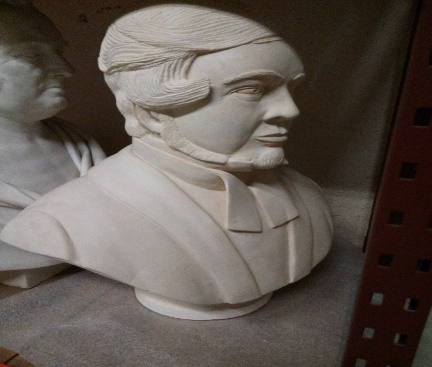 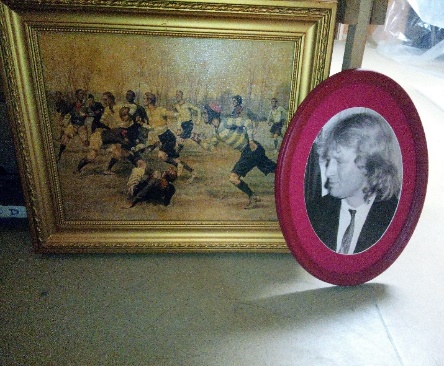 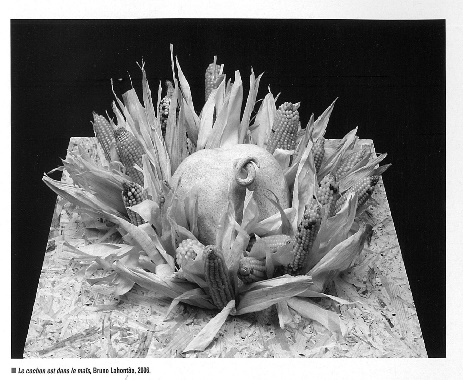 Le buste de WEBB ELLIS            de nombreuses célébrités de l’ovalie   … et le cochon dans le maïs !Un réalisateur, 3 documentaires                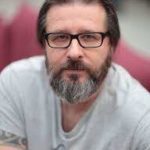 Ala découverte de Christophe VINDISLe rugby à tout prix – jeudi 17 juin à 18h30   52 mn     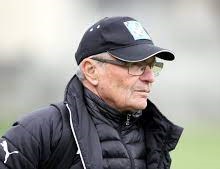 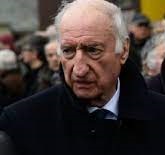 Suivi d’une rencontre avec Henri BRONCAN et Pierre ALBALADEJO  animée par  Benjamin FERRET (journaliste au journal Sud-Ouest)Dos mundos y una bicicleta – vendredi 18 juin à 18h30  75 mn  Rencontre avec Omar HASAN       à l’issue de son spectacle ( 21h30    ) 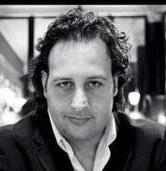 La jeune femme et le ballon ovale – samedi 19 juin à 18h30   55 mnLa LIBRAIRIE DU RUGBY, présentée par la librairie Le vent délire de Capbreton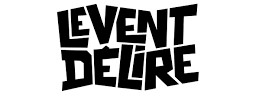 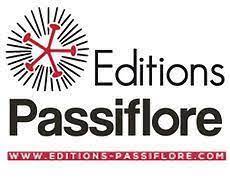 La carte ovale aux EDITIONS PASSIFLORE, et ses auteurs rugbyphiles  le samedi 19 juin à 14 h : Francis POUSTIS, Jean-Michel CORMARY, Patrick PRALONG, Jean-Michel LAFON, Michel CAZORLA. Rencontre animée par Patricia MARTINEZ (fondatrice des Editions PASSIFLORE)                          …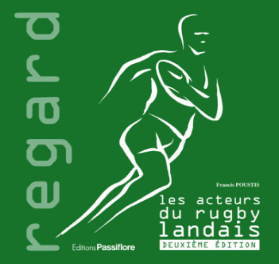 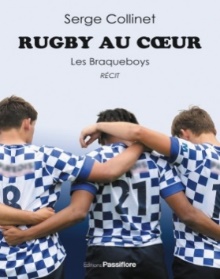 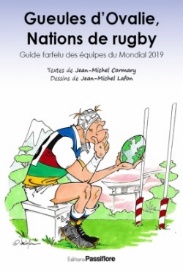 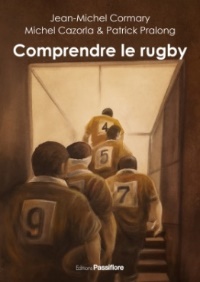 Rencontre avec l’association COLOSSE AUX PIEDS D’ARGILE et son fondateur Sébastien BOUEILH- Animée par Benjamin Ferret ( journaliste au journal Sud-Ouest ) le samedi 19 juin à 15h30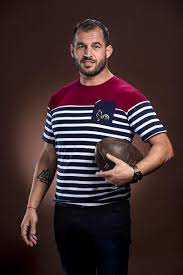 Un ballon, deux générations – Rencontre avec Abdelatif BENAZZI (ancien capitaine de l’équipe de France) et un joueur professionnel en exercice (le nom vous sera donné au dernier moment, incertitude des phases finales et maintien oblige) le samedi 19 juin à 17h – Animé par Benjamin Ferret, du journal Sud-Ouest.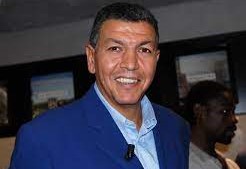 L’OVALENVRACLe vide-greniers rugbystique, le dimanche 20 juin de 11h à 17h 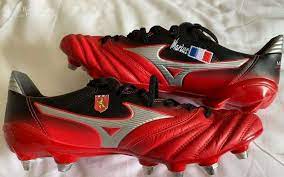 LES SPECTACLESOLIVIER DE ROBERT– Conte – « Mémoires en short »Le jeudi 17 juin à 20h30 – durée 1h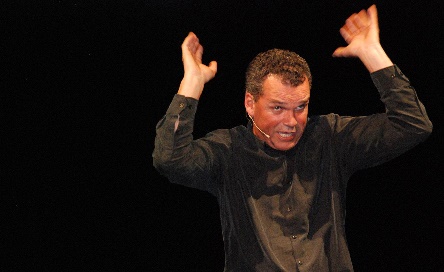 OMAR HASAN – « Café Tango »Le vendredi 18 juin à 20h30 – durée 1 h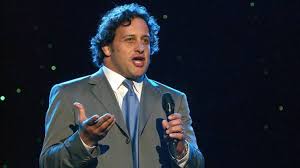 « HISTOIRES DE RUGBY » Lecture musicale – textes de Patrick ESPAGNET – Jean-Pierre CARRARO et Pascal LAMIGELe samedi 19 juin à 20h30 – durée 50 minutes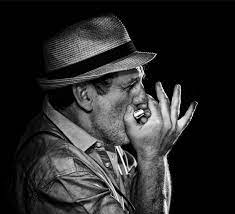 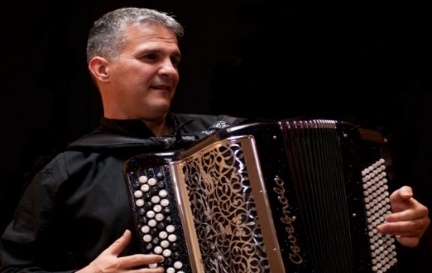 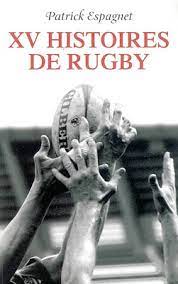 COMPAGNIE DU BELIER  « Cœurs en mêlée » avec Léa Pelletant et Gérard Linsolas  Théâtre. Le dimanche 20 juin à 17h – durée 1h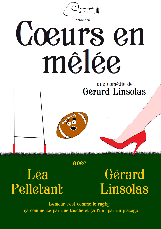 RUGBY AU CHŒUR – Le chœur d’hommes ARGILEAK – Dimanche 20 juin 21 h   durée 1h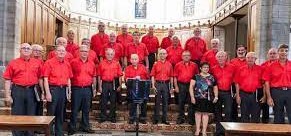 